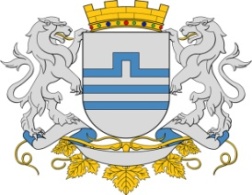 PRIJAVA ZA DODJELU STIPENDIJA TALENTOVANIM UČENICIMA SREDNJIH ŠKOLA ZA ŠKOLSKU 2020/2021. GODINUPREZIME, OČEVO IME I IME: ________________________________________________DATUM I MJESTO ROĐENJA:_________________________________________________JEDINSTVENI MATIČNI BROJ GRAĐANA: _____________________________________ADRESA STANOVANJA: _____________________________________________________KONTAKT (e-mail i kontakt telefon): _____________________________________________NAZIV I SJEDIŠTE SREDNJE ŠKOLE :___________________________________________________________________________RAZRED: __________________________________________________________SMJER: ____________________________________________PROSJEČNA OCJENA U TOKU ŠKOLOVANJA:	_____________________________________________________________________OSVOJENE NAGRADE NA DRŽAVNOM I MEĐUNARODNOM TAKMIČENJU:ANOVI, ___________2020. god.				         UČENIK/CA							          	_______________________								            potpis učenikaUZ PRIJAVU PRILOŽITIPotvrda da je redovan učenik/učenica (izdaje škola);Svjedočanstva prethodno završenih razreda, sa ostvarenom prosječnom ocjenom  najmanje 4,50;Uvjerenje o državljanstvu;Uvjerenje o prebivalištu;Dokazi o osvojenim nagradama na državnim i međunarodnim takmičenjima ( u toku srednje škole).NAPOMENA: Sva dokumenta predaju se u originalu ili ovjerenoj fotokopiji.